Мир профессий«Дифференциально - диагностический опросник» 
(ДДО)Методика предназначена для отбора на различные типы профессий в соответствии с классификацией типов профессий Е.А. Климова. Можно использовать при профориетации подростков и взрослых. Результаты опросника ДДО показывают к какой профессиональной сфере человек испытывает склонность и проявляет интерес.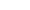 Инструкция. Предположим, что у вас появилась возможность делать то, что вам нравится, какое занятие из двух возможных вы бы предпочли?Опросника. Ухаживать за животными 
б. Обслуживать какие-нибудь приборы, следить за ними, регулировать иха. Помогать больным людям, лечить их 
б. Составлять таблицы, чертить схемы, разрабатывать компьютерные программыа. Рассматривать книжных иллюстрации, художественные открытки, конверты грампластинок 
б. Следить за состоянием и развитием растений.а. Обрабатывать материалы (дерево, ткань, металл, пластмассу и т.п.) 
б. Доводить товары до потребителя, рекламировать, продаватьа. Обсуждать научно-популярные книги, статьи 
б. Обсуждать художественные книги (или пьесы, концерты)а. Выращивать молодняк (животных какой-либо породы) 
б. Тренировать товарищей (или младших) в выполнении каких-либо действий (трудовых, учебных, спортивных)а. Копировать рисунки, изображения или настраивать музыкальные инструменты. 
б. Управлять каким-либо грузовым (подъемным или транспортным) средством (подъемным краном, трактором, телевизором и др.)а. Сообщать, разъяснять людям нужные им сведения (в справочном бюро, на экскурсии и т.д.) 
б. Оформлять выставки, витрины (или участвовать в подготовке пьес, концертов)а. Ремонтировать вещи, изделия (одежду, технику, жилище) 
б. Искать и исправлять ошибки в текстах, таблицах, рисункаха. Лечить животных 
б. Выполнять вычисления, расчеты.а. Выводить новые сорта растений 
б. Конструировать, проектировать новые виды промышленных изделий (машины, одежду, дома, продукты питания и т.п.)а. Разбирать споры, ссоры между людьми: убеждать, разъяснять, наказывать, поощрять 
б. Разбираться в чертежах, схемах, таблицах (проверять, уточнять, приводить в порядок)а. Наблюдать, изучать работу кружков художественной самодеятельности 
б. Наблюдать, изучать жизнь микробов.а. Обслуживать, налаживать медицинские приборы, аппараты 
б. Оказывать людям медицинскую помощь при ранениях, ушибах, ожогах и т.п.а. Составлять точные описания - отчеты о наблюдениях, явлениях, событиях, измеряемых объектах и др. 
б. Художественно описывать, изображать события (наблюдаемые и представляемые)а. Делать лабораторные анализы в больнице 
б. Принимать, осматривать больных, беседовать с ними, назначать лечениеа. Красить или расписывать стены помещений, поверхность изделий 
б. Осуществлять монтаж или сборку машин, приборова. Организовывать культпоходы сверстников или младших в театры, музеи, экскурсии, туристические походы и т.п. 
б. Играть на сцене, принимать участие в концертаха. Изготовлять по чертежам детали, изделия (машины, одежду), строить здания 
б. Заниматься черчением, копировать чертежи, картыа. Вести борьбу с болезнями растений, с вредителями леса, сада 
б. Работать на клавишных машинах (пишущей машинке, телетайпе, телеграфе, ЭВМ и др.)Обработка результатов и интерпретацияСуммы положительных ответов считаются по вертикали по всем пяти графам. Первая графа отражает количество баллов по профессиональной сфере "человек - природа" (все профессии, связанные с растениеводством, животноводством и лесным хозяйством), вторая графа - по сфере "человек - техника" (технические профессии), третья графа - по сфере "человек - человек" (все профессии, связанные с обслуживанием людей, с общением), четвертая - по сфере "человек - знак" (все профессии, связанные с обсчетами, цифровыми и буквенными знаками, в том числе и музыкальные специальности) и пятая по сфере - "человек - художественный образ" (все творческие специальности). В целом минимальное количество баллов по каждой графе - 0, максимальное - 8 баллов. 
Набрано 0-2 балла, то результат свидетельствует о том, что интерес к данной профессиональной сфере не выражен. При результате 3-6 баллов профессиональная направленность и интерес выражены в средней степени, при результате 7-8 баллов - профессиональная направленность выражена довольно ярко и отчетливо.ПТЧЗХ1а1б2а2б3а3б4а4б5а5б6а6б7а7б8а8б9а9б10а10б11а11б12а12б13а13б14а14б15а15б16а16б17а17б18а18б19a19б20а20б